Word Processing – Microsoft WordToolbar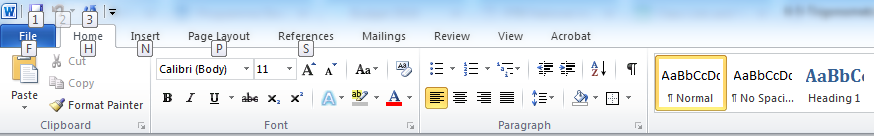 Explain each icon on toolbar.Full Toolbar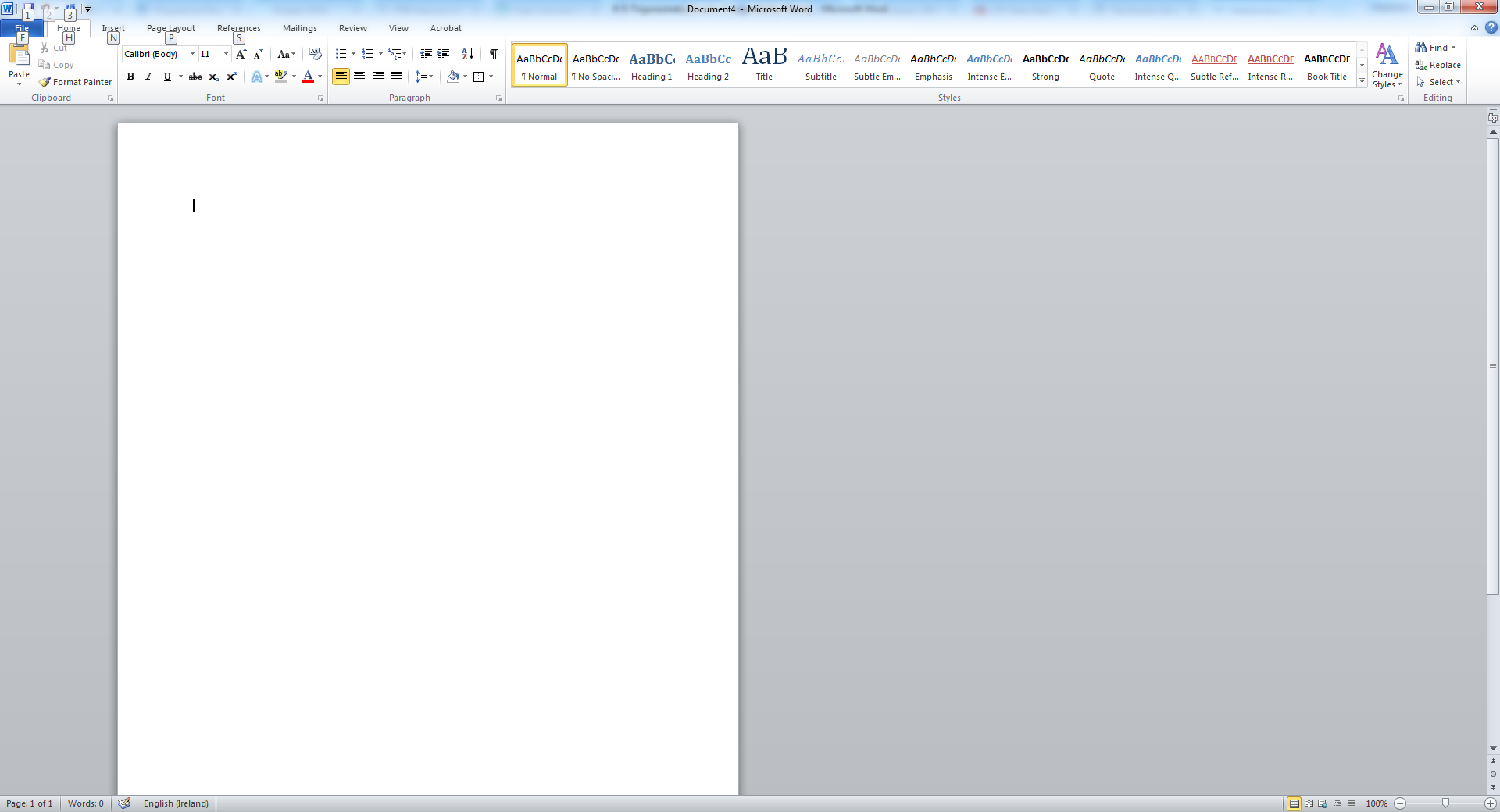 